О выявлении правообладателя ранееучтенного объекта недвижимости      В соответствии со статьей 69.1 Федерального закона от 13.07.2015. №218-ФЗ              «О государственной регистрации недвижимости» администрации Цивильского муниципального округа:П О С Т А Н О В Л Я Е Т :      1. В отношении земельного участка с кадастровым номером 21:20:150305:17, расположенного по адресу: Чувашская Республика, Цивильский район, с/пос. Михайловское, д. Михайловка, ул. Центральная, дом 13 категория: земли населенных пунктов для ведения личного подсобного хозяйства, общей площадью 1600 кв.м в качестве его правообладателя, владеющим данным объектом недвижимости на праве собственности, выявлена Матвеева Ирина Николаевна ………….. года рождения, место рождения ……………………………………….., паспорт гражданина Российской Федерации серия ……… номер …………. выдан ……………………………, СНИЛС …………….., зарегистрированной по адресу: ……………………………………………….      2. Право собственности Матвеевой Ирины Николаевны на земельный участок, указанный в пункте 1, подтверждается Постановлением Главы Михайловской сельской администрации Цивильского района Чувашской Республики №04 от 22.01.1993 года.      3. Отделу земельных и имущественных отношений направить в орган регистрации прав заявление о внесении в Единый государственный реестр недвижимости сведений о выявлении правообладателя ранее учтенного объекта недвижимости в течение 5 рабочих дней со дня принятия настоящего постановления.      4. Настоящее постановление вступает в силу со дня его подписания.      5.Контроль за исполнением настоящего постановления возложить на начальника отдела земельных и имущественных отношений.Глава  Цивильского муниципального округа                                                                                     А.В. ИвановЧĂВАШ РЕСПУБЛИКИ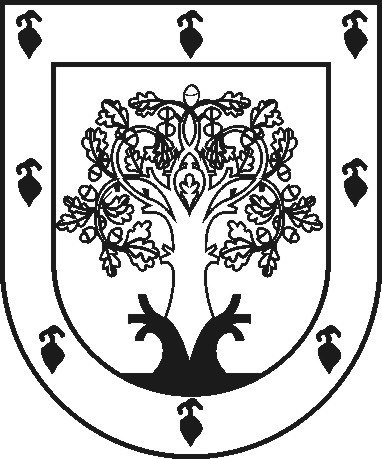 ЧУВАШСКАЯ РЕСПУБЛИКАÇĚРПӲМУНИЦИПАЛЛĂ ОКРУГĔНАДМИНИСТРАЦИЙĚЙЫШĂНУ2023 ç. ……… уйӑхĕн ..-мӗшӗ …. №Çěрпÿ хулиАДМИНИСТРАЦИЯ ЦИВИЛЬСКОГО МУНИЦИПАЛЬНОГО ОКРУГАПОСТАНОВЛЕНИЕ.. ………… 2023 г. № ….город Цивильск